When you submit a manuscript to a journal, you often need to include a cover letter.  The first page of this document presents a template you can follow to construct this cover letter.  You would need to change the highlighted words.  The next page presents an example.[Specify date]RE: Submission to Journal of X and YDear [Specify name of the person to whom you should correspond, often the Chief Editor, usually specified on the journal homepage]I would like to submit this manuscript, entitled Specify Title of Paper, to the Specify Journal.   This research extended our previous publications on specify relevant work in the past, to imply you have published extensively.  Specifically, in this article, we explored describe aims or methods here.  One of our key discoveries was that describe key results or insights here.  This paper revolves around specify topic that is consistent with the aims and scope of this journal. Therefore, we believe this manuscript may be suited to this journal.  Include other sentences, such as “We are not aware of any conflicts of interest we need to disclose”, if requested by the journal. Thank you for your considerationYours sincerely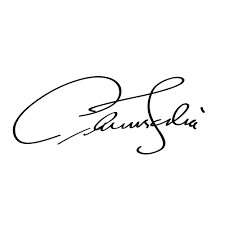 Your NameCollege of X and Y Charles Darwin UniversityEmail: firstname.surname@cdu.edu.auTel: 0400 000 0001 January 2019RE: Submission to Journal of ObjectsDear Professor MustardI would like to submit this manuscript, entitled Large Objects are Larger than Small Objects, to the Journal of Objects.   This research extended our previous publications on the color, texture, and scent of objects. Specifically, in this article, we explored the size of objects.  One of our key discoveries was that large objects attract more attention, but especially in people who like large objects.  This manuscript revolves around the features that differentiate objects. Therefore, we believe this manuscript may be suited to this journal.  This manuscript has not been published before and is not under consideration for other publications.  Furthermore, we are not aware of any conflicts of interest we need to disclose. Thank you for your considerationYours sincerelyJack JacksCollege of Science Charles Darwin UniversityEmail: jack.jacks@cdu.edu.auTel: 0400 000 000RE: Submission to Specify JournalRE: Submission to Journal of Objects